Летняя оздоровительная кампания  – 2024Механизм подачи заявленияПодача заявлений осуществляется через ГИС «Образование» модуль «Е-услуги. Образование» https://edu-74.ru/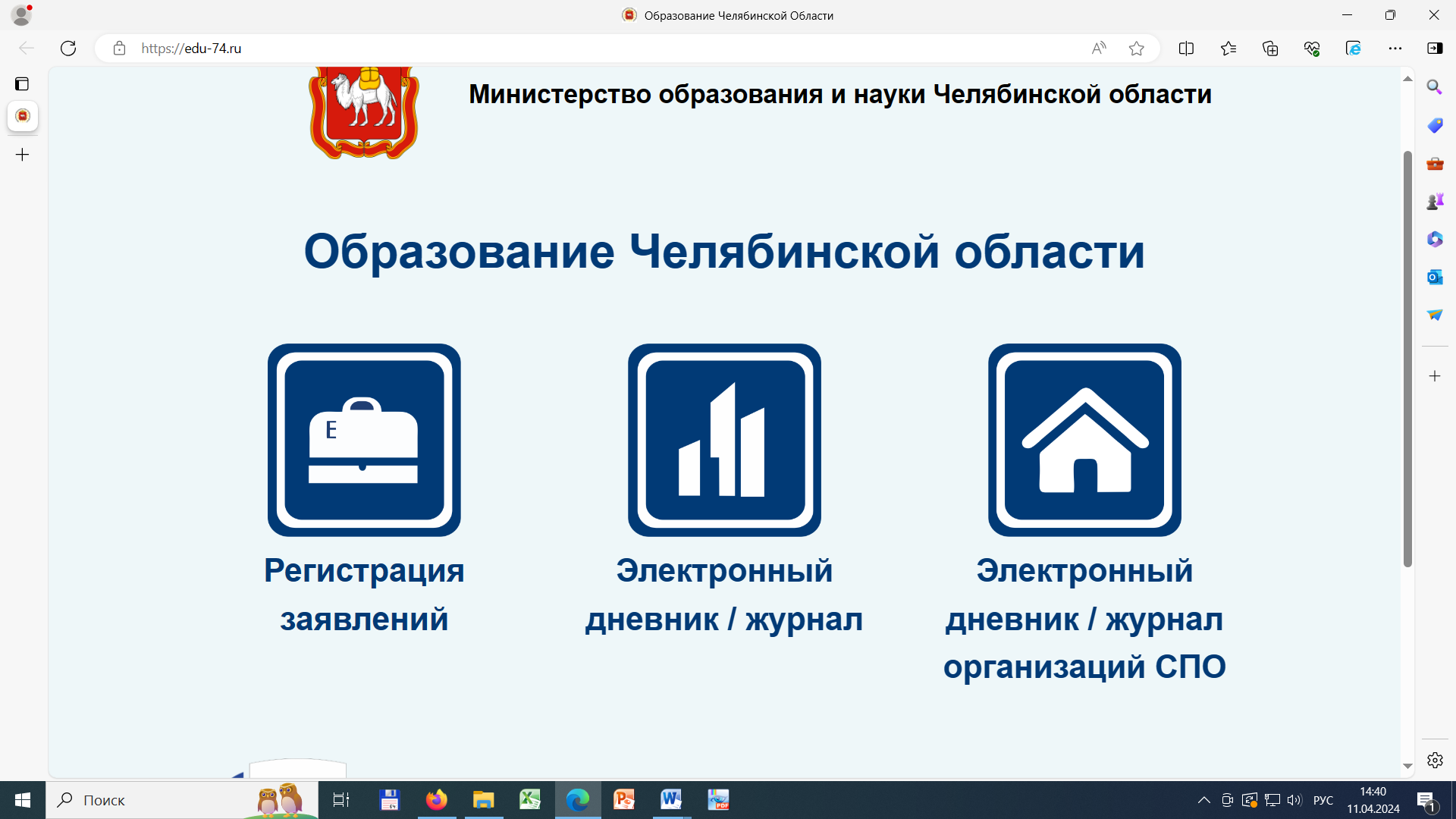 Войти в личный кабинет. Зайти в раздел «Регистрация заявлений»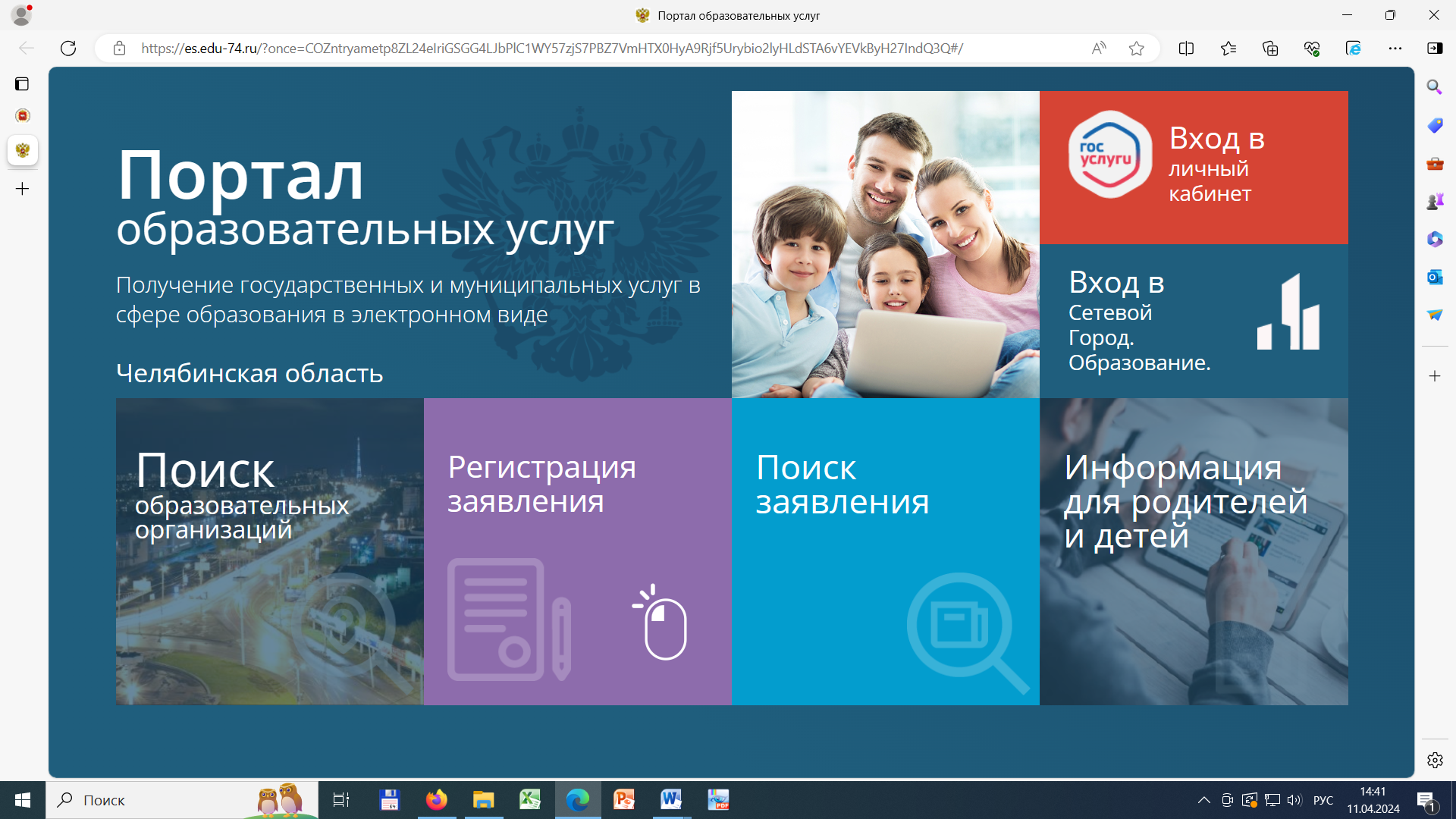 Выбрать раздел «Регистрация заявлений в летний оздоровительный лагерь»  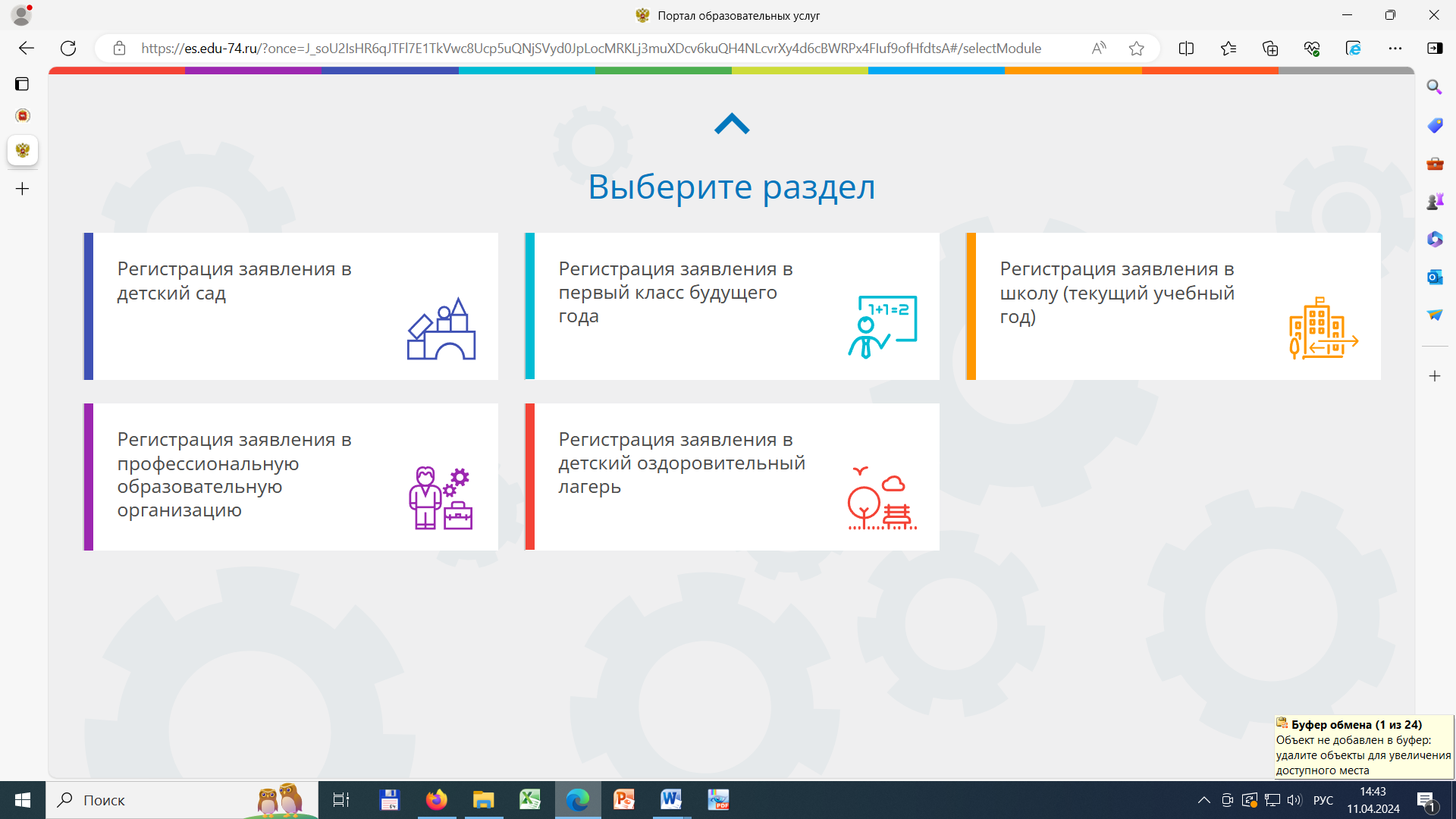 Выберите муниципалитет – Озерский городской округ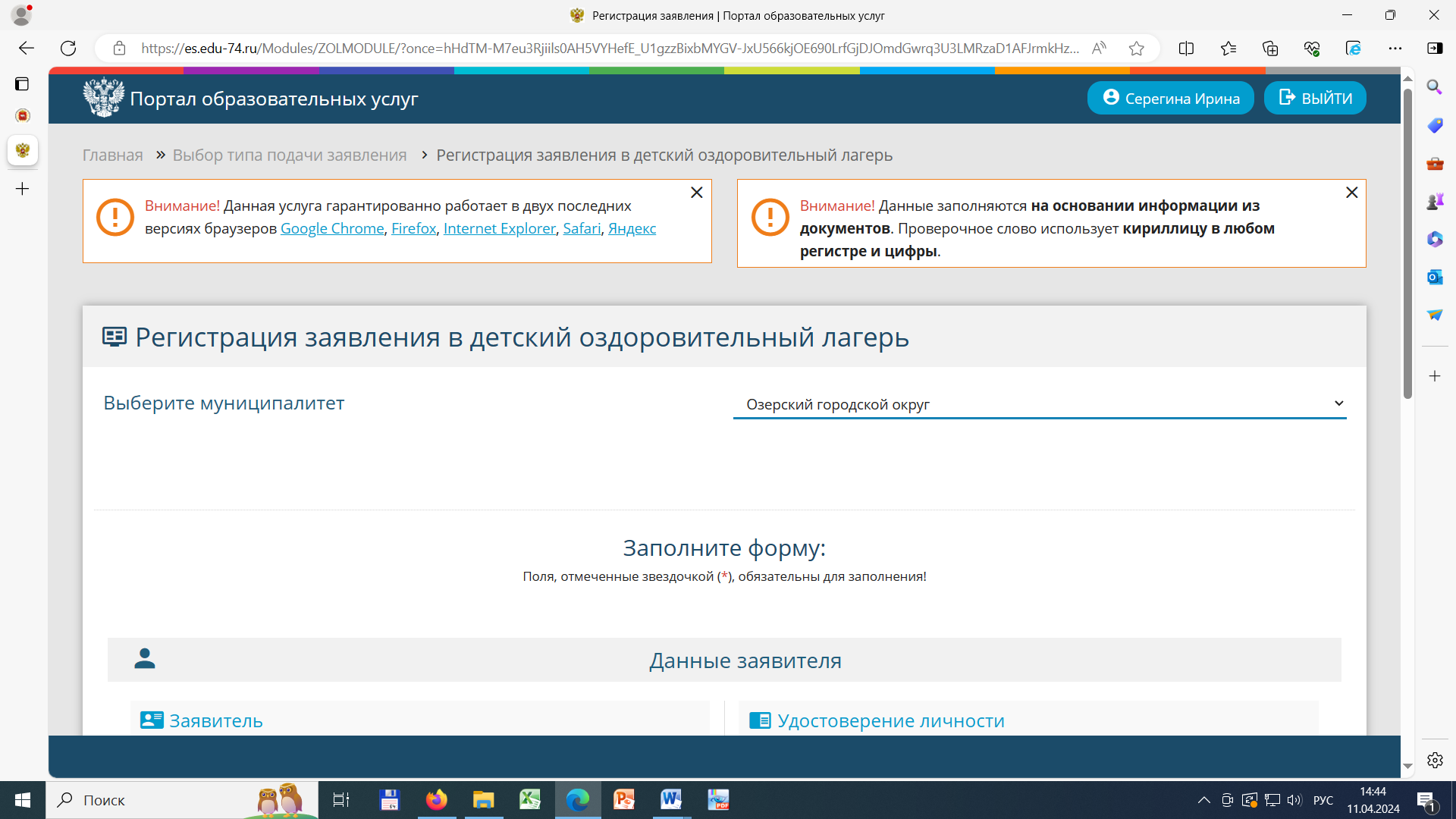 Заполните все поля формы заявления!!! В параметре «Свойства требуемого ДОЛ» родители (законные представители) детей, проживающих на территории Озерского городского округа выбирают «Льгота на покупку путевки в ЗОЛ». Остальные выбирают параметр «Полная стоимость путевки в ЗОЛ»/В параметре «Льготная категория/ есть льготная категория» «галочку» не ставить!!!!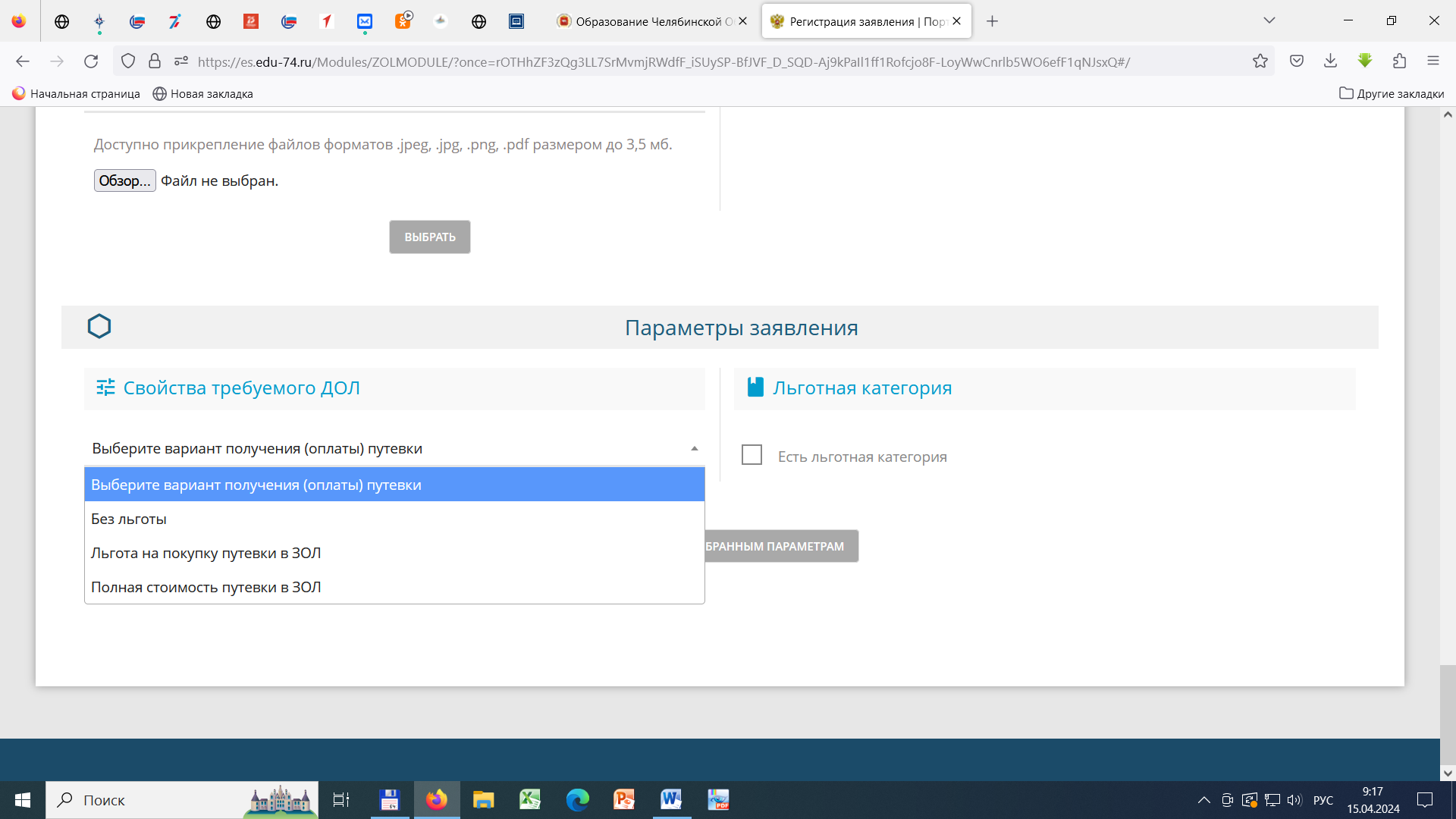 Заявление рассматривается в течение 6 рабочих дней с момента получения заявления Приобретение путевок осуществляется в порядке очередности подачи заявлений с учетом внеочередного и первоочередного права на получение путевкиИнформация о принятом решении направляется в форме электронного документа в личный кабинет заявителяДля вашего удобства необходимо предоставить информацию о вашей электронной почте, на которую будет направлена квитанция об оплате. Бланк квитанции можно также получить в каб. 215,148 после одобрения заявления.В случае отсутствия у заявителя личного кабинета информация о принятом решении направляется в виде бумажного документа почтой России или по электронной почте